Tôi cam kết những thông tin cung cấp trên đây là hoàn toàn đúng sự thật và Quý Công ty có thể tham khảo để phục vụ công tác tuyển dụng, nếu vi phạm tôi xin hoàn toàn chịu trách nhiệm trước Công ty và Pháp luật.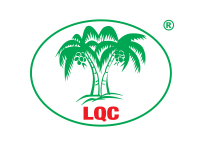 THÔNG TIN ỨNG VIÊNSố hiệu: Ngày ban hành: Lần ban hành: THÔNG TIN CHUNGTHÔNG TIN CHUNGVị trí dự tuyển: Hình 3x4 Thời gian làm việc: 		 Toàn thời gian   		 Bán thời gianHình 3x4 Mức lương hiện tại:                         Mức lương mong muốn:Hình 3x4 Thời gian có thể nhận việc: Hình 3x4 THÔNG TIN CÁ NHÂNTHÔNG TIN CÁ NHÂNTHÔNG TIN CÁ NHÂNHọ tên: Giới tính: Hôn nhân: Ngày sinh: Nơi sinh: Quốc tịch: Dân tộc: Nguyên quán:Nguyên quán:Chiều cao:Cân nặng:Cân nặng:Số CMND/ CCCD: Ngày cấp: Nơi cấp: Di động: Email: Email: Địa chỉ thường trú: Địa chỉ thường trú: Địa chỉ thường trú: Địa chỉ liên hệ/ tạm trú nếu có:Địa chỉ liên hệ/ tạm trú nếu có:Địa chỉ liên hệ/ tạm trú nếu có:Người liên hệ khi khẩn cấp: 	Điện thoại:Mối quan hệ:	Người liên hệ khi khẩn cấp: 	Điện thoại:Mối quan hệ:	Người liên hệ khi khẩn cấp: 	Điện thoại:Mối quan hệ:	MST cá nhân:Ngày cấp:Nơi cấp:QUÁ TRÌNH ĐÀO TẠO QUÁ TRÌNH ĐÀO TẠO QUÁ TRÌNH ĐÀO TẠO QUÁ TRÌNH ĐÀO TẠO QUÁ TRÌNH ĐÀO TẠO QUÁ TRÌNH ĐÀO TẠO QUÁ TRÌNH ĐÀO TẠO Thời gianNơi đào tạoNơi đào tạoNơi đào tạoNgành/ Khóa họcNgành/ Khóa họcLoại văn bằng/ chứng chỉQUÁ TRÌNH LÀM VIỆC (3 công ty gần nhất)QUÁ TRÌNH LÀM VIỆC (3 công ty gần nhất)QUÁ TRÌNH LÀM VIỆC (3 công ty gần nhất)QUÁ TRÌNH LÀM VIỆC (3 công ty gần nhất)QUÁ TRÌNH LÀM VIỆC (3 công ty gần nhất)QUÁ TRÌNH LÀM VIỆC (3 công ty gần nhất)QUÁ TRÌNH LÀM VIỆC (3 công ty gần nhất)Thời gian công tácThời gian công tácTên công tyVị tríNội dung công việcLý do nghỉ việcLý do nghỉ việcTHÔNG TIN NGƯỜI QUEN (liệt kê nếu có người thân làm việc tại công ty)THÔNG TIN NGƯỜI QUEN (liệt kê nếu có người thân làm việc tại công ty)THÔNG TIN NGƯỜI QUEN (liệt kê nếu có người thân làm việc tại công ty)THÔNG TIN NGƯỜI QUEN (liệt kê nếu có người thân làm việc tại công ty)Họ tênMối quan hệĐang làm vị trí gì tại công tyPhòng banNGƯỜI THAM KHẢO (người có thể xác nhận về kinh nghiệm & năng lực của bạn- không phải người thân)NGƯỜI THAM KHẢO (người có thể xác nhận về kinh nghiệm & năng lực của bạn- không phải người thân)NGƯỜI THAM KHẢO (người có thể xác nhận về kinh nghiệm & năng lực của bạn- không phải người thân)NGƯỜI THAM KHẢO (người có thể xác nhận về kinh nghiệm & năng lực của bạn- không phải người thân)Người liên hệChức vụTên và địa chỉ công tyĐiện thoạiKý tên:Họ tên:Ngày